LES PASSEJAÏRES DE VARILHES                    					   FICHE ITINÉRAIRELAVELANET n° 135"Cette fiche participe à la constitution d'une mémoire des itinéraires proposés par les animateurs du club. Eux seuls y ont accès. Ils s'engagent à ne pas la diffuser en dehors du club."Date de la dernière mise à jour : 12 mars 2022La carte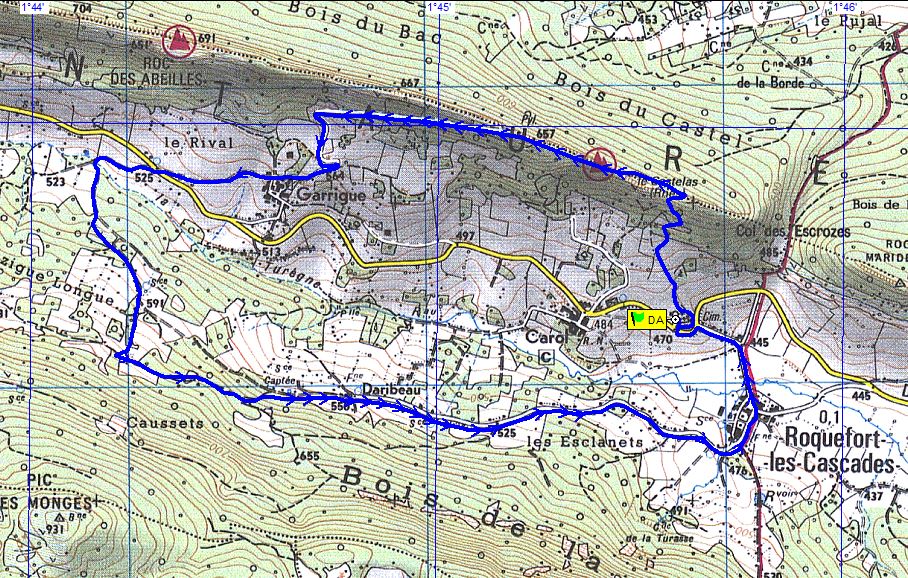 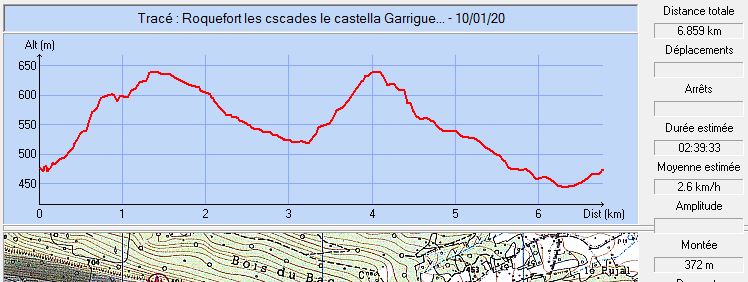 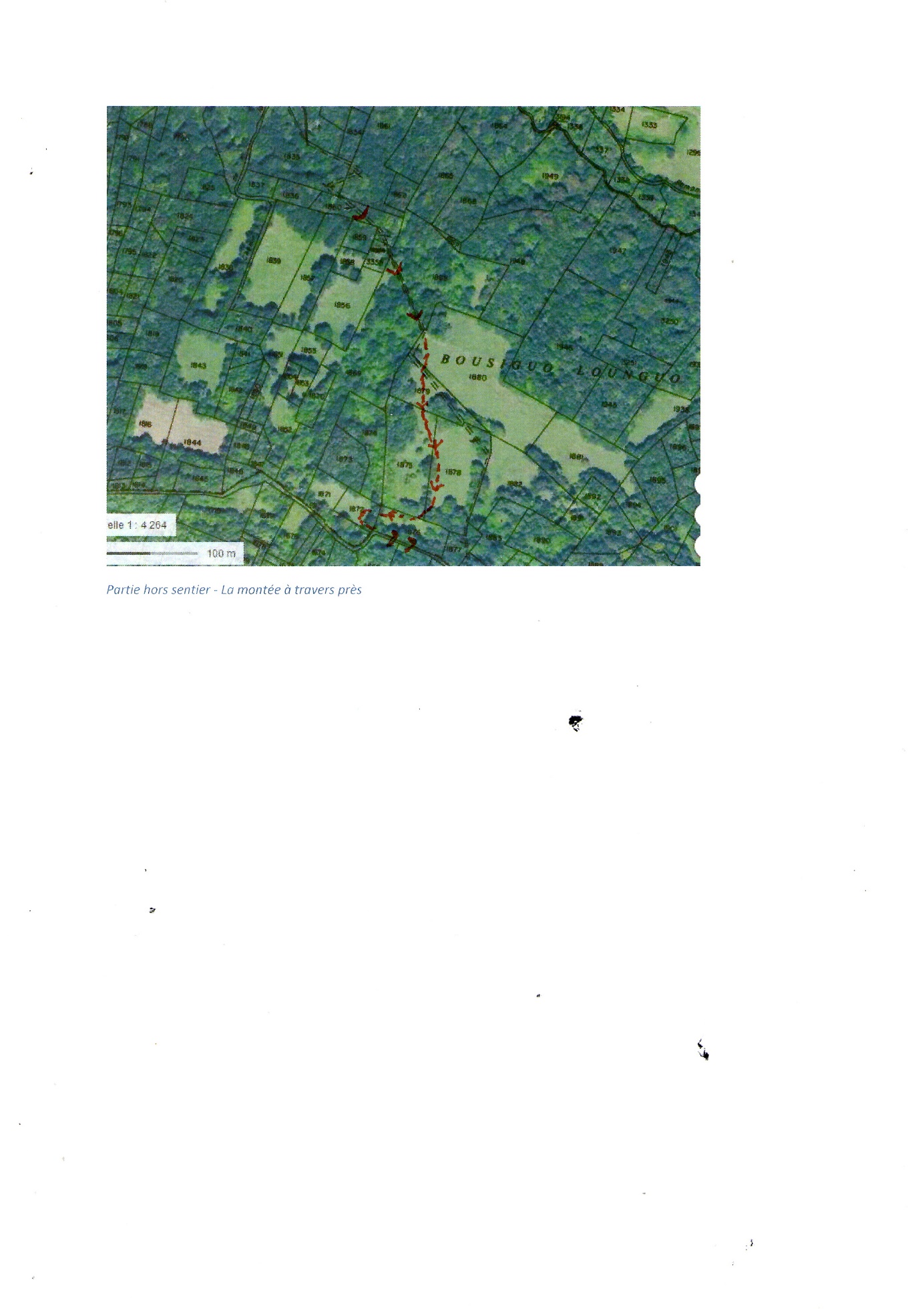 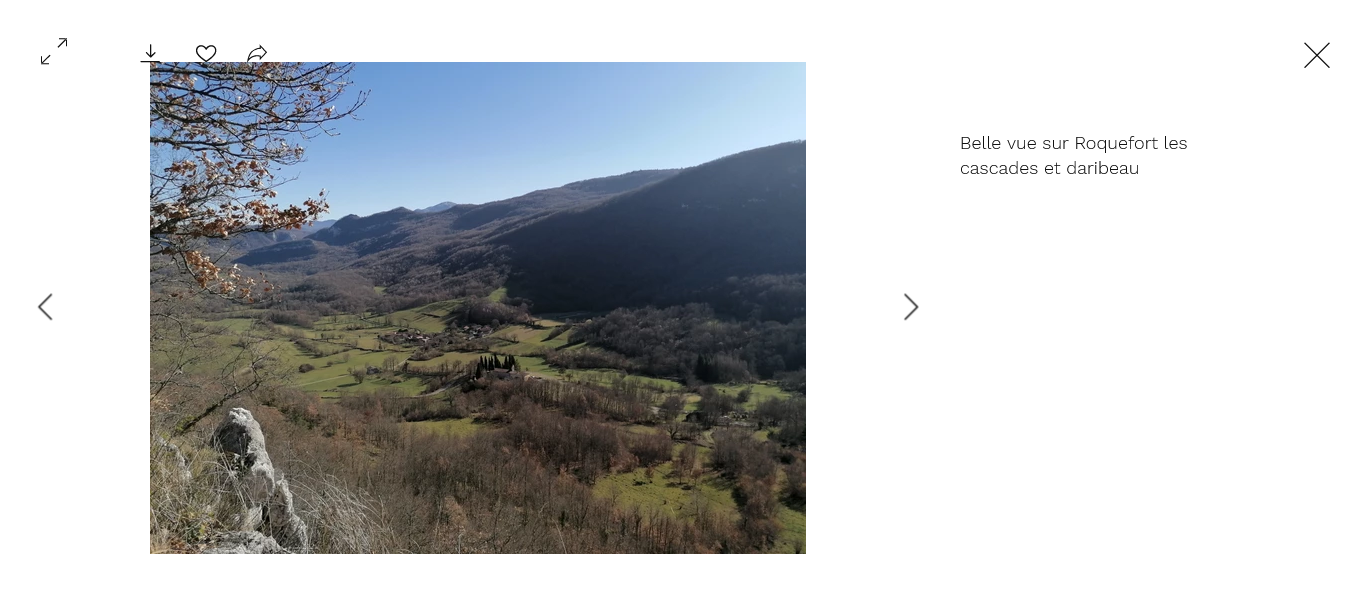 Février 2020 : Panorama depuis les ruines du château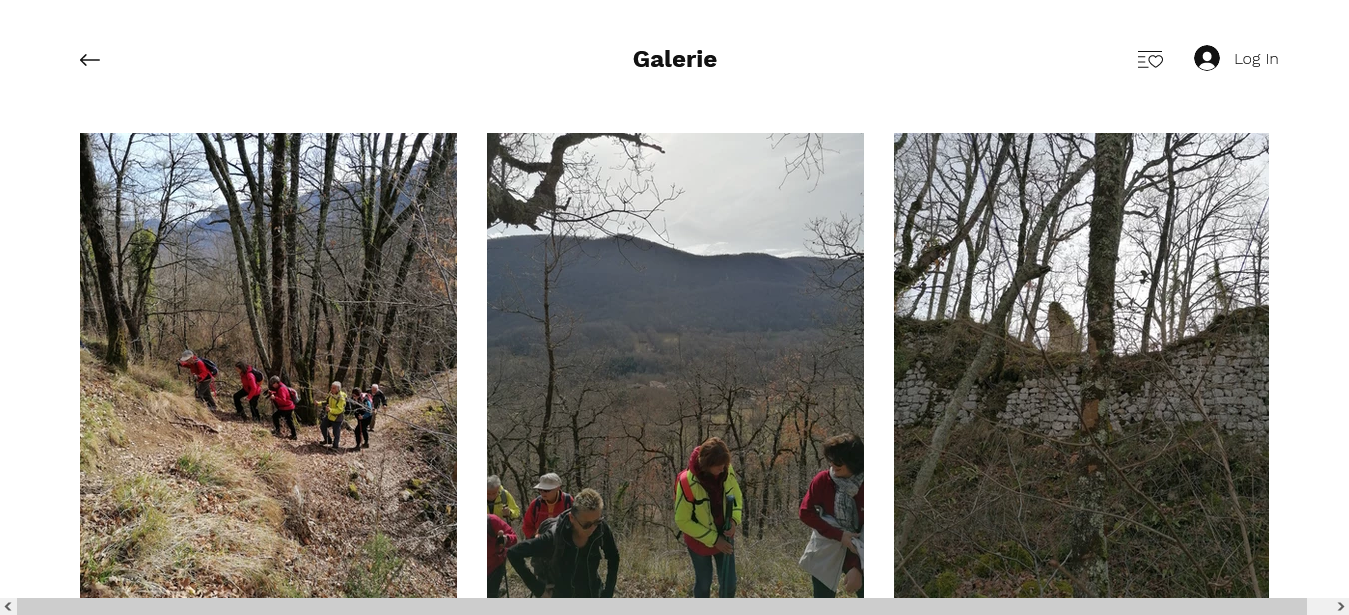 Février 2022 : Rude montée vers les ruines du château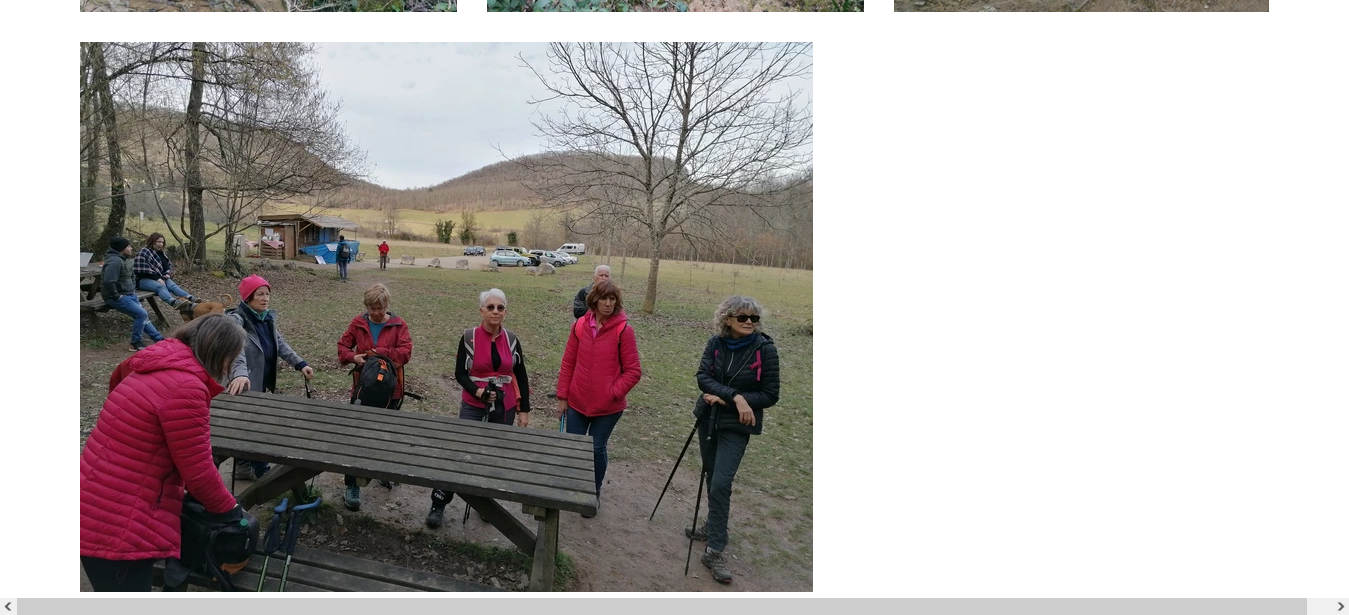 Février 2022 : Pause au pied des cascadesCommune de départ et dénomination de l’itinéraire : Roquefort Les Cascades – Parking du cimetière sur la RD 1 - Boucle depuis Roquefort Les Cascades par les ruines du Castelas et GarrigueDate, animateur(trice), nombre de participants (éventuel) :31.10.2018 – J Decker – 23 participants15.02.2020 – C. Marin – 45 participants (Reportage photos)12.02.2022 – C. Marin – 14 participants (Reportage photos)L’itinéraire est décrit sur les supports suivants : Pas de description connueClassification, durée du parcours, dénivelé positif, distance, durée :Marcheur - 3h00 - 315 m - 8 km – ½ Journée             Indice d’effort   :   42          Technique         Risque    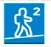 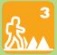 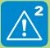 Balisage : Jaune et poteaux directionnels (Le château) du départ aux antennes relais. Ensuite, pas de balisage jusqu’au village de Roquefort. A nouveau balisage jaune et poteaux directionnels (Le château) du village au point d’arrivée.Particularité(s) : Site ou point remarquable :Deux abris en pierre peu avant l’arrivée au château dont un remarquablement conservéLes ruines du château de Roquefort (Le Castelas)Le magnifique point de vue depuis le "balcon naturel" précédant l’accès au châteauLa crête et les belles parois d’escalade du château aux antennes relais.Le site des cascades, un peu à l’écart du chemin, à droite avant d’arriver au village (possibilité de faire un détour). Trace GPS : OuiDistance entre la gare de Varilhes et le lieu de départ : 19 km – 2 €Observation(s) : Rude montée, dès le départ, jusqu’aux ruines du château (+ 120 m sur 600 m).Le cheminement en crête, après les ruines du château, est quelques fois difficile. Il nécessite parfois, notamment à l’approche des antennes, de poser les mains sur les rochers. Attention !Environ 400 m après la première traversée du ruisseau La Turègne, au niveau de la source mentionnée sur la carte (côte 591, km 3,5 environ), on monte droit dans les prés (pas de sentier tracé) pour rejoindre le chemin reliant Les Monges à Daribeau. Vers la fin de la montée, à hauteur d’une palombière en ruine (coordonnées 0397043/4757116), il faut tirer à droite, puis à gauche pour contourner le bois qui fait face et atteindre le chemin au point de coordonnées 31T 0396993/4757113 (voir image au verso). Depuis le ruisseau, on montera de 110 m sur environ 700m (Il faut être vigilant sur cette partie du parcours ; Encore quelques tâtonnements en février 2022).Tout le reste du parcours s’effectue sur des chemins, sentiers ou routes.En 2020, devant le nombre de participants, deux groupes ont été formés. Le premier, constitué des marcheurs les plus aguerris, est parti devant. Mais, au niveau du point mentionné ci-dessus, il s’est engagé vers l’Est-Sud-Est en direction de Daribeau sans monter dans le pré. Un dénivelé positif moindre donc, mais aussi une galère à travers bois sans sentier marqué (Celui qui figure sur le fond de carte n’existe plus) !